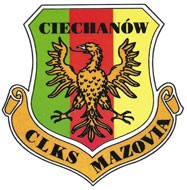 Komunikat organizacyjny Drużynowego Międzynarodowego Memoriału Andrzeja Matusiaka, Jerzego  OstrowskiegoCiechanowski Ludowy Klub Sportowy „Mazovia” zaprasza do wzięcia udziału w                  Drużynowym Międzynarodowym Memoriale  XVII Andrzeja Matusiaka, IV Jerzego Ostrowskiego, który odbędzie się w Ciechanowie w dniu 14.11.2020r.Organizator:               Ciechanowski Ludowy Klub Sportowy „Mazovia” Współorganizator:    Urząd Marszałkowski Województwa Mazowieckiego				      Gmina Miasto Ciechanów		                  Miejski Ośrodek Sportu i Rekreacji			Program: 	  14.11.2020r sobota	  10.30  Konferencja techniczna              11.00  Waga zawodników i zawodniczek              12.30  Start  grupy Kobiet              13.30  Otwarcie Memoriału              14.00  Start  grupy Mężczyzn	  16.00  Zakończenie zawodówRegulamin zawodów:Drużyna składa się z 5 osób w tym: 3 zawodników( kobiet i mężczyzn)  + trener + osoba towarzyszącaZespół klasyfikuje się na podstawie wyników punktowych sinclaira. Punkty kobiet będą liczone razy 1,4 tabeli męskiej.Zawody rozgrywane są zgodnie z przepisami IWFZespoły uczestniczą w zawodach na zaproszenie organizatora.Za zajęcie I-III miejsca drużyny otrzymają puchary. dla 5 najlepszych  sportowców za miejsca I-V w/g punktacji sinclaira nagrody pieniężne.         Ekipy zaproszone, podczas Memoriału przebywają na koszt organizatora.Potwierdzenie udziału do 08.11.2019r.Kontakt : Ciechanowski Ludowy Klub Sportowy „Mazovia” tel. +48 600256713e-mail:  chorkasia@interia.pl                                                                      Ze sportowym pozdrowieniem